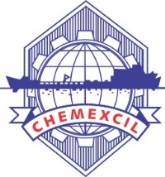 CHEMEXCILBasic Chemicals, Cosmetics & Dyes Export Promotion Council4th Floor, Jhansi Castle, 7, Cooperage Road, Mumbai 400001Tel. No. : +91 22 22021288 /1330 / 22825861 Fax No.: +91 22 22026684 Application Form for Exhibition / BSMWe have read the Council’s Rules & Regulations for participation in exhibitions and hereby agree to accept and abide by the same.                                                              (Signature of authorized signatory of the company)                                                                       Name: 	________________________                                                                      Designation:	________________________Date: 			Company Seal: _______________________* ALL FIELDS ARE MANADATORY * PLEASE READ THE RULES OF PARTICIPATION IN EXHIBITIONS OF THE COUNCIL WHICH IS ATTACHED WITH CIRCULAR.* All Fields are mandatoryName of the Exhibition: Buyer Seller Meet in Kenya & EthiopiaDate: 19th & 21st March 2024Country : Kenya & EthiopiaPart ‘A’Name of the Company : ____________________________________________Type of company: Private Ltd/Proprietorship/Partnership Firm/ State/Central Govt.Chemexcil Membership No. _________________________________________Address : ________________________________________________________                      ________________________________________________________                      ________________________________________________________Tel. 		: _______________________ Fax:________________________Email 		: _______________________ Mobile No: __________________Website 	: _______________________Products for display/Sale/Trade  (with 6 digit HS Codes):  ( if more products then enclosed separate sheet )Passport details of the participants who will attend the exhibition  :      Are you a member of any other EPC/Commodity Board /Federation?  if yes please            specify :______________________________________________________Details of earlier participations in the same exhibition under MAI assistance from F.Y. 2018-19:If yes (Tick):- 1st time 	2nd time 	           3rd time  	More than 4 times 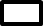 Details of your participation in the same financial year under MAI Scheme through CHEMEXCILNumber of events participated with MAI support during the current year _______________Name & place of the fair __________________________________Name & place of the fair __________________________________Part ‘B’ Company PAN No. :    _____________________________ COMPANY CIN : _____________________ IMPORT/EXPORT CODE (IEC) NO. _____________________ Whether belongs to MSME ?(Tick)  YES  ______ NO _______GST NO.___________________________Company Directors Details:-( If additional Directors, then enclosed the filled sheet as per above format )Part ‘C’Total Turnover of Company last 3 years                                          Export Turnover last 3 years                                                           Part ‘D’Space  requirement :	ii)        Payment Details:                  Amount: Rs. ____________________________________________________		(If TDS Deducted then please specify the % of TDS deduction)Amount paid by (Tick the option and fill the details )RTGS ____________________  dated _____________DD No. ____________________ dated ____________	Demand Draft  should be drawn on : “CHEMEXCIL SBI A/c No 10996680758”